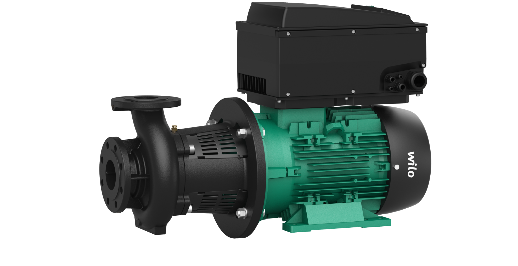 Descriptif pompe électronique                              Wilo-CronoBloc-BL-E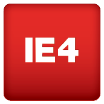 